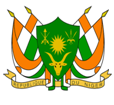 REPUBLIQUE DU NIGERMonsieur le Président,Le Niger souhaite la chaleureuse bienvenue à la délégation des Bahamas, et la félicite pour la présentation de son rapport national à ce 4ème cycle de l’EPU.  Le Niger félicite particulièrement les Bahamas pour leur engagement résolu dans la lutte les effets négatifs des changements climatiques, traduit par l’adoption de  la loi de 2022 sur les changements climatiques et les initiatives relatives au marché des droits d’émission de carbone, aspect indispensable à la préservation du cadre de vie des populations.Dans un esprit constructif, le Niger recommande aux Bahamas de :Ratifier la Convention internationale sur la protection des droits de tous les travailleurs migrants et des membres de leur famille ;Ratifier la Convention internationale pour la protection de toutes les personnes contre les disparitions forcées ;Accélérer le processus de création d’une institution nationale des droits de l’homme conforme aux Principes de Paris.Enfin, nous souhaitons plein succès à la délégation de Bahamas dans le cadre de cet examen.Je vous remercie.